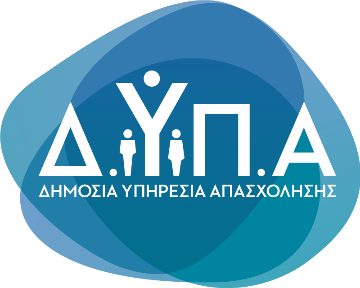 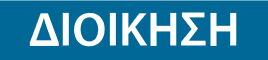 Τμήμα Επικοινωνίας &Δημοσίων ΣχέσεωνΑθήνα, 20.03.2023Μηνιαία ΕπιχορήγησηΠοσοστό ΕπιχορήγησηςΣυνολικήΕπιχορήγησηΔιάρκεια(μήνες)Κατηγορία ανέργουΚατηγορία Επιχείρησης Πρώην Εργαζομένου933 €100%16.794 €18ΌλεςΕνέργειας, μεταφορών + χωματουργικών εργασιών που σχετίζονται με εξόρυξη λιγνίτη699,75 €75%10.496,25 €15ΌλεςΧονδρικού-λιανικού εμπορίου, εστίασης και τουρισμού746,40 €80%11.196 €1530-49 ετώνΧονδρικού-λιανικού εμπορίου, εστίασης και τουρισμού839,70 €90%12.595,50 €1550+ ετώνΧονδρικού-λιανικού εμπορίου, εστίασης και τουρισμού839,70 €90%12.595,50 €15ΜακροχρόνιαΧονδρικού-λιανικού εμπορίου, εστίασης και τουρισμού933 €100%13.995 €15ΓυναίκεςΧονδρικού-λιανικού εμπορίου, εστίασης και τουρισμού933 €100%13.995 €1550+ ετών και  ΜακροχρόνιαΧονδρικού-λιανικού εμπορίου, εστίασης και τουρισμού699,75 €75%8.397 €12ΌλεςΛοιπές επιχειρήσεις746,40 €80%8.956,80 €1230-49 ετώνΛοιπές επιχειρήσεις839,70 €90%10.076,40 €1250+ ετώνΛοιπές επιχειρήσεις839,70 €90%10.076,40 €12ΜακροχρόνιαΛοιπές επιχειρήσεις933 €100%11.196 €12ΓυναίκεςΛοιπές επιχειρήσεις933 €100%11.196 €1250+ ετών καιΜακροχρόνιαΛοιπές επιχειρήσεις